Прийом українських біженців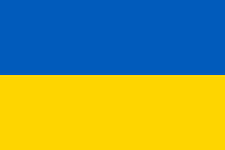 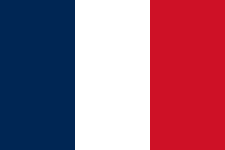 ЛАСКАВО ПРОСИМО ДО ШКОЛИ У ФРАНЦІЇВідвідувати школу мають право всі французькі та іноземні діти, які проживають у Франції.Державна школа є обов’язковою та безкоштовною для дівчат та хлопців у віці від 3 до 16 років. Тому Ваша дитина буде прийнята до школи, щойно Ви приїдете до Франції! Як зареєструвати Вашу дитину?Якщо у Вас є такі документи, не забутьте їх взяти для реєстрації:Свідоцтво про народження дитиниДовідка про склад сім’ї Документ, що посвідчує особу (паспорт, ідентифікаційний код)Підтвердження адреси проживання у Франції (або довідка про тимчасове місце проживання)Медична книжка дитиниФРАНЦУЗЬКА ТА УКРАЇНСЬКА ШКІЛЬНІ СИСТЕМИЗ усіх питань, що стосуються навчання дітей українських біженців, звертатись за координатами: CASNAV      ел.пошта: ce.casnav@ac-aix-marseille.fr         тел.   +33 491 99 68 52       +33 635 52 77 00Вік моєї дитиниЯка школа ?Куди звернутись ?Від 3 років до 6 роківПідготовча школа(садок)Мерія за місцем проживанняВід 6 років до 11 роківПочаткова школа (1-4 клас)Мерія за місцем проживанняВід 11 років до 15 роківКоледж (5-9 клас)CASNAVел.пошта: ce.casnav@ac-aix-marseille.fr тел. +33 491 99 68 52        +33 635 52 77 00Від 15 років і +Ліцей (10-12 клас)CASNAVел.пошта: ce.casnav@ac-aix-marseille.fr тел. +33 491 99 68 52        +33 635 52 77 00УКРАЇНАУКРАЇНАФРАНЦІЯФРАНЦІЯВікКласКлас3/4САДОЧОКСАДОЧОКМолодша групаСАДОЧОК4/5САДОЧОКСАДОЧОКСередня група САДОЧОК5/6САДОЧОКСАДОЧОКСтарша групаСАДОЧОКПОЧАТКОВА ШКОЛАПОЧАТКОВА ШКОЛАПОЧАТКОВА ШКОЛА6/71 класПочаткові класи   (рівень 1)СРПідготовчий клас7/82 класПочаткові класи   (рівень 1)СЕ1Початковий клас (перший рівень)8/93 класПочаткові класи   (рівень 1)СЕ2Початковий клас (другий рівень)9/104 класПочаткові класи   (рівень 1)СМ1Середній клас (перший рівень)СЕРЕДНЯ ШКОЛАСЕРЕДНЯ ШКОЛА10/115 класСередні класи (рівень 2)СМ2Середній клас (другий рівень)10/115 класСередні класи (рівень 2)КОЛЕДЖ11/126 класСередні класи (рівень 2)6-ий рівеньКОЛЕДЖ12/137 класСередні класи (рівень 2)5-ий рівеньКОЛЕДЖ13/148 класСередні класи (рівень 2)4-ий рівеньКОЛЕДЖ14/159 класСередні класи (рівень 2)3-ий рівеньКОЛЕДЖСТАРША ШКОЛАСТАРША ШКОЛАЛІЦЕЙ 15/1610 класСтарші класи (рівень 3)2-ий рівеньЛІЦЕЙ 16/1711 класСтарші класи (рівень 3)1-ий рівеньЛІЦЕЙ 17/18Старші класи (рівень 3)Випускний класЛІЦЕЙ 